ABCDEFGHIJKLMNPRSTVXDictation.1. рыба2. корабль3. шесть4. такси5.  блюдо6. маленький7. воздушный змей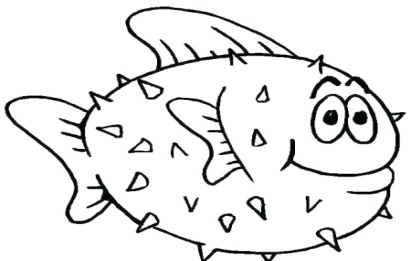 a fish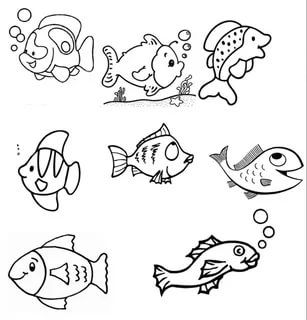 fish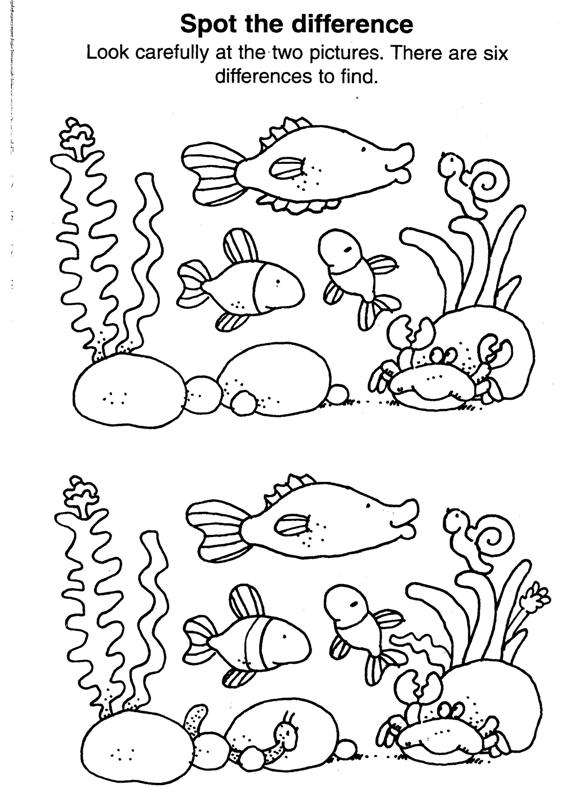 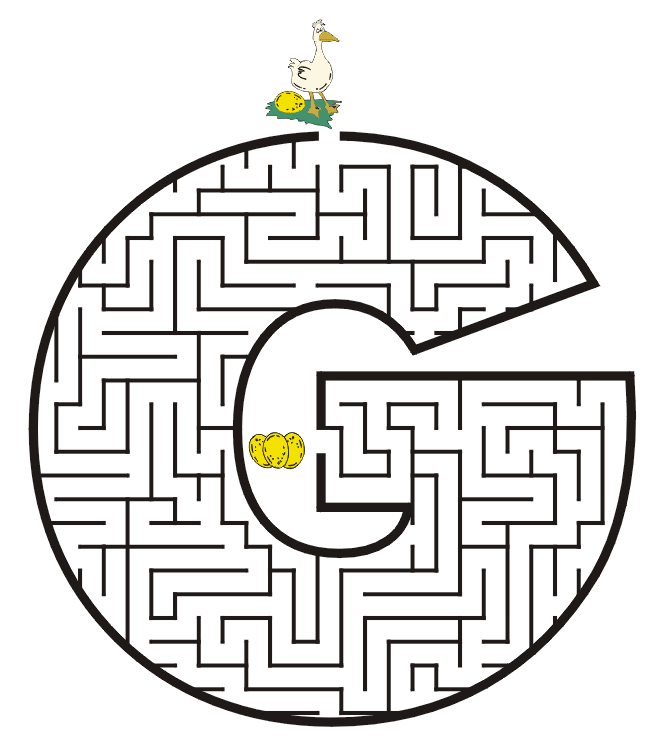 a goose  [guːs] - geese [giːs]Homework. 1. Учебник: - урок 5 – повторить слова, с.32 – повторить правило, с.33 – повторить слова;-урок 6 –повторить новую букву, сочетание букв и звуки, которые они обозначают, №5, №6, №7, №8.2. Рабочая тетрадь: урок 6 №6.3. Словарик: -повторить слова из уроков 5 и 6;-подготовиться к словарному диктанту.4. Обычная тетрадь: повторять слова на карточке 1 .Карточка 1. Прочитайте слова. Read these words.Aa[ǽ] a cat,  a bat, a cap, a bag, a rat, a flag, a hat, a mat, a lamp, bad, fat, a taxi, Max;Aa[eɪ] make, take, Kate, Jane, a  plate, a cake, a table, a lake.I [aɪ] I, hi, a bike, ride, five, nine, a kite, Mike, like.I [ɪ] Tim, Bill, a stick, a pig, little, big, it, is, it’s, sit, still, sit still, his, six;SH [ʃ] dish, fish, ship.